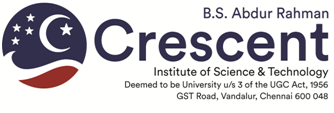 OFFICE OF DEAN (Research)(Empowering CRESCENT through Exemplary Research)Date :CHECKLIST FOR SUBMITTING Ph.D. THESISName of the Scholar		:RRN				:Programme & Category		:			Department of Registration	:Two copies of the Thesis prepared as per the guidelines of the Institute				YES / NOSoft copy of the Thesis in CD (1 No.)								YES / NOAbstract (in bound form – 1 No.)									YES / NOWhether the Thesis is submitted within the maximum duration					YES / NOIf no, Extension of time obtained.								YES / NOCopy of the Extension order enclosed, if applicable						YES / NOWhether Thesis is submitted within three months of Synopsis submission   		 	YES / NOIf no, Demand Draft for Rs.2000/- for every month as late fee with the letter from the Supervisor	YES / NO       Proforma for submission of Thesis (to be downloaded from the website)		  		YES / NONo dues Certificate (original)									YES / NOCopy of the printout for similarity index using a Plagiarism check software (TURNITIN)		YES / NODeclaration by the Research Scholar (to be downloaded from the website)			YES / NOCertificate for a check against Plagiarism by Supervisor (to be downloaded from the website)	YES / NOCovering letter duly signed by the Supervisor and forwarded through the Head of the Department	YES / NOLanguage verification certificate from the supervisor 						YES / NOLanguage verification certificate from the person who has carried out the English correction 	YES / NO(Letterhead with signature)Signature of the Supervisor                           	   Joint Supervisor				HOD / Dean							       (if applicable)Checked and found correct				Dy. DEAN (Research)